様式第２号（第４条、第５条、第６条関係）
年　　月　　日　「つるおかＳＤＧｓ推進パートナー」申込書鶴岡市長　　　様企業・団体等名　：　　　　　　　　　　　　　　　　　　　　　　　　　　　代表者職氏名　：　　　　　　　　　　　所在地　　：　　　　　　　　　　　（本社等が市外の場合、市内の事業所の住所：鶴岡市　　　　　　　　　　　　　　）ＴＥＬ　　：　　　　　　　　　　　　ＦＡＸ：　　　　　　　　　　　　　　業種　　　：　　　　　　　　　　　　　　　　ホームページアドレス：　　　　　　　　　　　　　　　　　　　　　　　　企業・団体等の概要：　　　　　　　　　　　　　　　　　　　　　　　　　　　設立：　　　　年　　月　　　　　構成員数：　　　　　　　１　取り組んでいる（取り組みたい）ＳＤＧｓ17のゴール　該当するゴールに　レ　を記入（複数回答可）２　ＳＤＧｓの推進に向けた具体的な取組内容３　つるおかＳＤＧｓ推進パートナーとして、ＳＤＧｓの推進に向けた今後の取組意向私（企業・団体等）は、以下のことを了承します。　同意の上□にチェックをしてください。□　上記登録内容をＨＰ等での公表または鶴岡市のＳＤＧｓ推進に係る関連事業等で活用することを了承します。□　つるおかＳＤＧｓ推進パートナー制度実施要領第９条関係の禁止事項には該当していないことを誓います。第９条（禁止事項）(1) 推進パートナーとしてのイメージを損なう又は正しい理解の妨げとなる活動(2) 特定の政治・思想・宗教等の啓発を目的とした活動(3) 法令や公序良俗に反する活動(4) 「鶴岡市暴力団排除条例」に反する活動(5) 実質的に活動が停止し、今後も活動が見込めない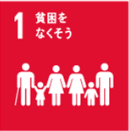 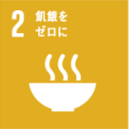 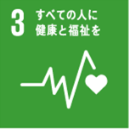 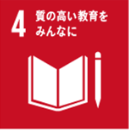 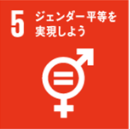 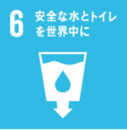 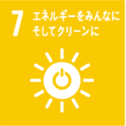 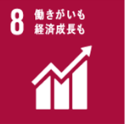 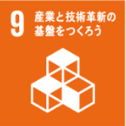 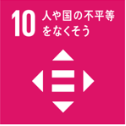 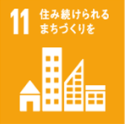 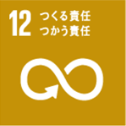 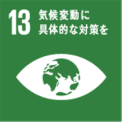 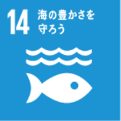 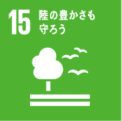 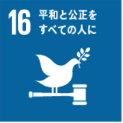 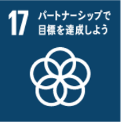 